RАссамблеи государств – членов ВОИСПятьдесят девятая серия заседаний
Женева, 30 сентября – 9 октября 2019 г.проект повестки дняподготовлен Генеральным директоромПЕРЕЧЕНЬ ПУНКТОВ ПОВЕСТКИ ДНЯОТКРЫТИЕ СЕССИЙОткрытие сессийПринятие повестки дня Выборы должностных лицДоклад Генерального директора Ассамблеям ВОИСОбщие заявленияРУКОВОДЯЩИЕ ОРГАНЫ И ОРГАНИЗАЦИОННЫЕ ВОПРОСЫДопуск наблюдателейУтверждение соглашенийНазначение Генерального директора в 2020 г.Состав Координационного комитета ВОИС и Исполнительных комитетов Парижского и Бернского союзовСостав Комитета по программе и бюджетуВОПРОСЫ, КАСАЮЩИЕСЯ ПРОГРАММЫ, БЮДЖЕТА И НАДЗОРАОтчеты по вопросам аудита и надзора(i)	Отчет Независимого консультативного комитета ВОИС по надзору (НККН)(ii)	Отчет Внешнего аудитора(iii)	Отчет директора Отдела внутреннего надзора (ОВН)Открытие новых внешних бюро ВОИСОтчет о работе Комитета по программе и бюджету (КПБ)Комитеты ВОИС и международная нормативно-правовая базаОтчет о работе постоянного комитета по авторскому праву и смежным правам (ПКАП)Отчет о работе Постоянного комитета по патентному праву (ПКПП)Отчет о работе Постоянного комитета по законодательству в области товарных знаков, промышленных образцов и географических указаний (ПКТЗ)Вопросы, касающиеся созыва дипломатической конференции по принятию договора о законах по образцам (ДЗО)Отчет о работе Комитета по развитию и интеллектуальной собственности (КРИС) и обзор выполнения рекомендаций Повестки дня в области развитияОтчет о работе Межправительственного комитета по интеллектуальной собственности, генетическим ресурсам, традиционным знаниям и фольклору (МКГР)Отчет о работе Комитета по стандартам ВОИС (КСВ)Отчет о работе Консультативного комитета по защите прав (ККЗП)ГЛОБАЛЬНЫЕ УСЛУГИ В ОБЛАСТИ ИНТЕЛЛЕКТУАЛЬНОЙ СОБСТВЕННОСТИСистема PCTМадридская системаЛиссабонская системаЦентр ВОИС по арбитражу и посредничеству, включая доменные именаДРУГИЕ АССАМБЛЕИ И ДОГОВОРЫДоговор о патентном праве (PLT)Сингапурский договор о законах по товарным знакам (STLT)Марракешский договор об облегчении доступа слепых и лиц с нарушениями зрения или иными ограниченными способностями воспринимать печатную информацию к опубликованным произведениям (МДС)КАДРОВЫЕ ВОПРОСЫОтчеты по кадровым вопросам(i)	Отчет о людских ресурсах(ii)	Отчет Бюро по этикеПоправки к положениям и правилам о персоналеЗакрытие сессиЙПринятие отчетаЗакрытие сессийпредварительная программа работыПредлгается рассмотреть пункты повестки дня в следующие дни:понедельник, 30 сентября	пункты 1-5 повестки днявторник, 1 октября	пункты 5 (продолжение), 6, 8, 9, 10, 12 и 13 повестки днясреда, 2 октября	пункты 11, 14-21, 25 и 26 повестки днячетверг, 3 октября	пункты 22, 23, 24, 27 и 28 повестки дняпятница, 4 октября	пункты 7, 29 и 30 повестки дняпонедельник, 7 октября, ивторник, 8 октября	зарезервированы на случай, если рассмотрение каких-либо пунктов повестки дня не будет завершено к 7 октября, а также для подготовки Секретариатом краткого отчетасреда, 9 октября	пункты 31 и 32 повестки дняВышеприведенная программа является чисто ориентировочной, и любой из пунктов повестки дня может быть вынесен на рассмотрение в любой из дней в период с 30 сентября по 9 октября 2019 г. при условии принятия Председателем (Председателями) решения об этом в соответствии с Общими правилами процедуры ВОИС.Утренние заседания будут проводиться с 10:00 до 13:00, послеобеденные заседания – 
с 15:00 до 18:00, и, при необходимости, для завершения дискуссий по всем пунктам повестки дня, запланированным на соответствующий день, будут организовываться вечерние заседания.ЗАТРАГИВАЕМЫЕ органыПо сложившейся практике в проект повестки дня включаются вопросы, затрагивающие каждый орган, созываемый в рамках Ассамблей (перечислены в документе A/59/INF/1), в сводном виде, то есть в тех случаях, когда вопрос затрагивает сразу нескольких органов, он приводится в качестве единого пункта повестки дня, а именно:затрагиваемые органы:  все созываемые органы (21), перечисленные в документе A/59/INF/1председательствующее должностное лицо:  Председатель Генеральной Ассамблеи ВОИСпункты повестки дня:  1-6, 8, 11(ii), 13, 31 и 32затрагиваемый орган:  Генеральная Ассамблея ВОИСпредседательствующее должностное лицо:  Председатель Генеральной Ассамблеи ВОИСпункт повестки дня:  10, 11(i), 11(iii), 12, 14-21, 25 и 26затрагиваемые органы:  Конференция ВОИС, Исполнительный комитет Парижского союза и Исполнительный комитет Бернского союзапредседательствующее должностное лицо:  Председатель Конференции ВОИСпункт повестки дня:  9затрагиваемый орган:  Координационный комитет ВОИСпредседательствующее должностное лицо:  Председатель Координационного комитета ВОИСпункты повестки дня:  7, 29 и 30затрагиваемый орган:  Ассамблея Союза PCTпредседательствующее должностное лицо:  Председатель Ассамблеи Союза РСТпункт повестки дня:  22затрагиваемый орган:  Ассамблея Мадридского союзапредседательствующее должностное лицо:  Председатель Ассамблеи Мадридского союзапункт повестки дня:  23затрагиваемый орган:  Ассамблея Лиссабонского союзапредседательствующее должностное лицо:  Председатель Ассамблеи Лиссабонского союзапункт повестки дня:  24затрагиваемый орган:  Ассамблея Сингапурского договора председательствующее должностное лицо:  Председатель Ассамблеи Сингапурского договорапункт повестки дня:  27затрагиваемый орган:  Ассамблея Марракешского договорапредседательствующее должностное лицо:  Председатель Ассамблеи Марракешского договорапункт повестки дня:  28[Конец документа]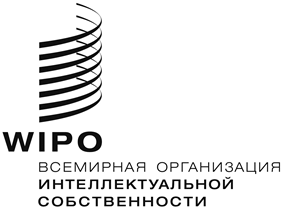 RA/59/1 Prov.1 A/59/1 Prov.1 A/59/1 Prov.1 оригинал:  английскийоригинал:  английскийоригинал:  английскийдата:  20 марта 2019 г.       дата:  20 марта 2019 г.       дата:  20 марта 2019 г.       